ステップ式数学　３　正誤表教材に次のような誤りがありましたことをお詫びいたします。ご訂正のうえ，お使いください。（本体）p.67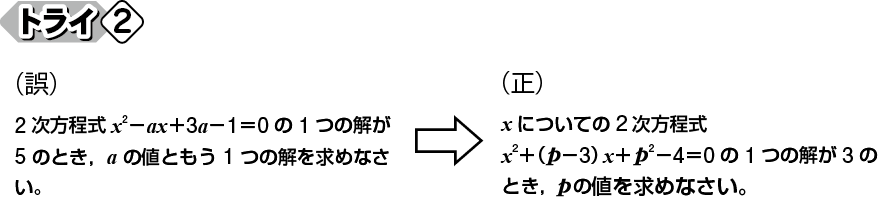 （本体）p.102　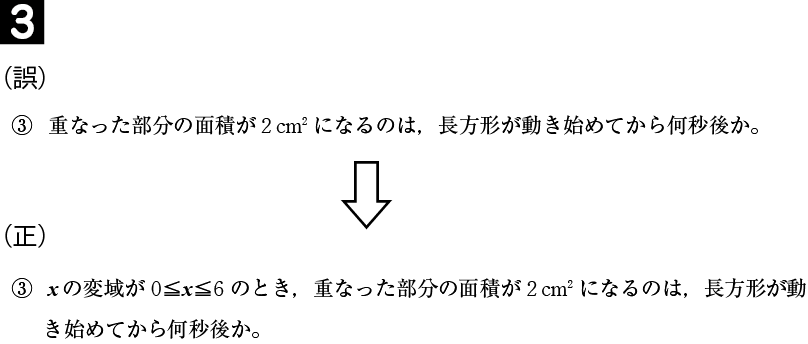 （解答）p.21　〔p.67　トライ２の解答・解説〕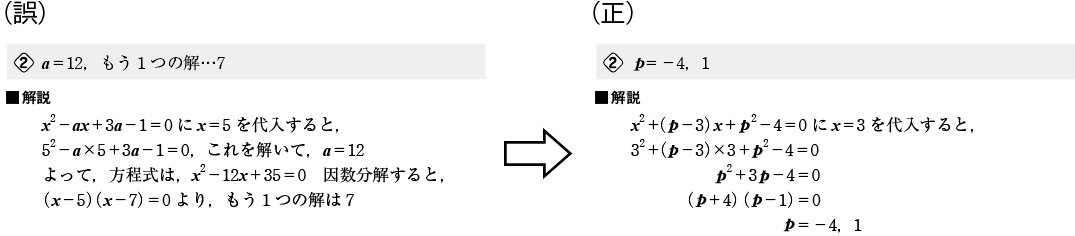 